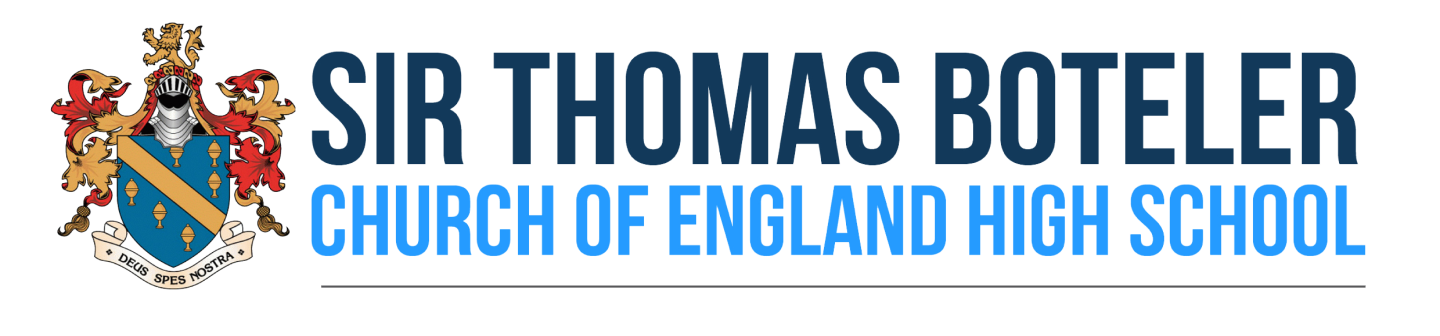 Governing Body INTERIM EXECUTIVE COMMITTEE MinutesCommittee: Interim Executive CommitteeChair: Mr S Titchard (Chair)Clerk: Miss J MorrisDate of meeting: Friday 12 February 2016Venue: School LibraryTime: 8amMiss J Morris	Clerk to the Interim Executive CommitteeSigned……………………………………………………………….…(Chair/Vice Chair) Date………………………………………………………………..……Governors: Mr S Titchard (ST), Mrs C Findlay (CF), Mrs J Griffiths (JG), Mrs L Hendry, Mrs S Brammeier (SB), Mrs B Scott-Herron (BSH)Apologies: Mr P King (PK), Mr M Grant (MG)In attendance: Mr B Padgett (BP) (Diocese),Mrs R Agnew (RA) (NLG), Miss J Morris (JM) (Clerk), Mrs B Dutton (BD) (LA), Mr J Koltan (JKo)123Welcome and Opening PrayerChair welcomed everyone and opened the meeting with a short prayer.Attendance and ApologiesApologies from Mr M Grant and Mr P King.Declaration of Business InterestsNone declared. 4567 89Confidential Minutes from meeting on 15 January 2016These were accepted.Minutes from meeting on 29 January 2016These were accepted, with slight amendment to training for governors, page 4.  Mock II ResultsGovernors were advised that the school is measuring progress and not just headline 5 A*-C figures. Data is now presented in new format to show tracking and projections comparisons from the Working At (WA) data.Governors asked if the school was absolutely sure that the English Controlled Assessments were the only deciding factor in the poor results last year ?It was a combination of the controlled assessment and paper 2 and that the teaching was not rigorous enough.  There is more rigour and quality assurance for the controlled assessment this year and more targeted teaching to learn the techniques required for paper 2 exam.Predicted mock II results were 48% but came in at 46%.  More investigation into the subjects where some students have not achieved as expected.  Current Venn Diagram shows 11 students requiring intervention. Overall 55% headline figure of 5-A*-C including Maths and English is still realistic.  The impacts of intervention with maths and English are being demonstrated through the WA figures.   Maths (A*-C) figures converted from 49% to 60% since last mocks and is predicted to be at 67% in summer. English (A*-C) figures started lower than last year and applied the scaling from last year to give a realistic 41% starting figure.  This has increased to 49% from last mocks.  Controlled assessments have now been completed and the Mock III focus will be the exam papers. Predicted to meet 65% (A*-C) target for summer results.  Pupil Premium is still a concern.  Currently at 24% (5 A*-C including English and maths) but school recognised this should be more. A review of students affected in English and support with interventions.   Progress 8 measure is currently at  - 0.48 which is above floor figure of -.50.  This will be further enhanced with additional ECDL qualification. Geography figure (35%) incorporates   an additional group who were included to meet EBACC measures. Therefore one set figures includes additional group and other set (46%) shows achievements with this additional group.  Governors raised concerns about the impact and detriment on the students being directed to study a subject they did not choose. Under Special Measures, the school was strongly advised to put this group of students in for additional qualification.  Consideration was given to an alternative subject (Religious Studies) but was felt that Geography was more accessible to the students concerned. As a school now on a path out of special measure, the latest round of options continue to be student led based on their progress and best pathway.  Governors were concerned about the wide gaps in achievement by gender in the lower years and queried whether these gaps get narrower as students’ progress up the school.  The gender gaps do narrow naturally as students’ progress through the school. Male students have done better in the recent English mocks and did so last year. Governors advised the school to liaise with the primary schools to identify why the gender gaps are so wide at the end of year 6.  WA2 Data (Years 7-10)It was agreed to defer this to 4th March 2016.Staffing Update (refer to Final Proposed Restructure handout)Governors were advised that the Boteler Trust were releasing £300k to the school.  As a result the proposed staffing structure had been amended and the final proposed restructure would be the one put forward for consultation.  The savings achieved through the proposed restructure of £150k plus the contribution from the Boteler Trust of £300k will ensure the school achieves a balanced budget.Impact on Living WageGovernors voted in support for the introduction of the Living Wage.  Any Other BusinessAlternative Provision Agreement with New HorizonsSchool has applied for 5 full time equivalent places for 2016/17 at a charge of £50k.  These places have been obtained at a reduced cost due to subsidised payment. Places can be taken on either a full or part time basis.   Governors agreed to the agreement.RAISE Online: current report does not put the school in a good light and any new HMI will look at this report before coming to the school. The school has moved on considerably since this report and a dashboard is required to show how the school has changed. DIPS/ DSEFS: Governors noted the inconsistencies between the departments and an agreed generic feedback needs to be delivered back to the HOD on this. DIPS and DSEFs to be put into blocks and allocated to review together and report back on feedback template. Meeting ended at 9.10amConfidential Minutes from meeting on 15 January 2016These were accepted.Minutes from meeting on 29 January 2016These were accepted, with slight amendment to training for governors, page 4.  Mock II ResultsGovernors were advised that the school is measuring progress and not just headline 5 A*-C figures. Data is now presented in new format to show tracking and projections comparisons from the Working At (WA) data.Governors asked if the school was absolutely sure that the English Controlled Assessments were the only deciding factor in the poor results last year ?It was a combination of the controlled assessment and paper 2 and that the teaching was not rigorous enough.  There is more rigour and quality assurance for the controlled assessment this year and more targeted teaching to learn the techniques required for paper 2 exam.Predicted mock II results were 48% but came in at 46%.  More investigation into the subjects where some students have not achieved as expected.  Current Venn Diagram shows 11 students requiring intervention. Overall 55% headline figure of 5-A*-C including Maths and English is still realistic.  The impacts of intervention with maths and English are being demonstrated through the WA figures.   Maths (A*-C) figures converted from 49% to 60% since last mocks and is predicted to be at 67% in summer. English (A*-C) figures started lower than last year and applied the scaling from last year to give a realistic 41% starting figure.  This has increased to 49% from last mocks.  Controlled assessments have now been completed and the Mock III focus will be the exam papers. Predicted to meet 65% (A*-C) target for summer results.  Pupil Premium is still a concern.  Currently at 24% (5 A*-C including English and maths) but school recognised this should be more. A review of students affected in English and support with interventions.   Progress 8 measure is currently at  - 0.48 which is above floor figure of -.50.  This will be further enhanced with additional ECDL qualification. Geography figure (35%) incorporates   an additional group who were included to meet EBACC measures. Therefore one set figures includes additional group and other set (46%) shows achievements with this additional group.  Governors raised concerns about the impact and detriment on the students being directed to study a subject they did not choose. Under Special Measures, the school was strongly advised to put this group of students in for additional qualification.  Consideration was given to an alternative subject (Religious Studies) but was felt that Geography was more accessible to the students concerned. As a school now on a path out of special measure, the latest round of options continue to be student led based on their progress and best pathway.  Governors were concerned about the wide gaps in achievement by gender in the lower years and queried whether these gaps get narrower as students’ progress up the school.  The gender gaps do narrow naturally as students’ progress through the school. Male students have done better in the recent English mocks and did so last year. Governors advised the school to liaise with the primary schools to identify why the gender gaps are so wide at the end of year 6.  WA2 Data (Years 7-10)It was agreed to defer this to 4th March 2016.Staffing Update (refer to Final Proposed Restructure handout)Governors were advised that the Boteler Trust were releasing £300k to the school.  As a result the proposed staffing structure had been amended and the final proposed restructure would be the one put forward for consultation.  The savings achieved through the proposed restructure of £150k plus the contribution from the Boteler Trust of £300k will ensure the school achieves a balanced budget.Impact on Living WageGovernors voted in support for the introduction of the Living Wage.  Any Other BusinessAlternative Provision Agreement with New HorizonsSchool has applied for 5 full time equivalent places for 2016/17 at a charge of £50k.  These places have been obtained at a reduced cost due to subsidised payment. Places can be taken on either a full or part time basis.   Governors agreed to the agreement.RAISE Online: current report does not put the school in a good light and any new HMI will look at this report before coming to the school. The school has moved on considerably since this report and a dashboard is required to show how the school has changed. DIPS/ DSEFS: Governors noted the inconsistencies between the departments and an agreed generic feedback needs to be delivered back to the HOD on this. DIPS and DSEFs to be put into blocks and allocated to review together and report back on feedback template. Meeting ended at 9.10amDate and time of next meeting:Friday 4 March 2016 at 8am Agenda items WA2 data (Years 7-10)Health & Safety Inspection ReportIEC Transition: Next steps